       РАСПОРЯЖЕНИЕ                                                                                JAКААНот 12.07.2022 г. № 22с. Жана-АулО создании комиссии по выявлению и уничтожению очагов дикорастущих наркосодержащих растений на территории МО «Казахское сельское поселение»    В соответствии с требованиями Федерального закона от 08 января 1998 года № 3-ФЗ «О наркотических средствах и психотропных веществах» и в целях исполнения протокола заседания антинаркотической комиссии муниципального образования «Кош-Агачский район» от 17.06.2022 годаРАСПОРЯЖАЮСЬ:
1. Создать комиссию по выявлению и уничтожению очагов дикорастущих наркосодержащих растений на территории муниципального образования Казахское сельское поселение в составе согласно приложению № 1.2. Утвердить список членов комиссии по выявлению незаконных посевов и очагов произрастания, дикорастущих наркосодержащих растений на территории муниципального образования «Казахское сельское поселение».3. Комиссии по выявлению незаконных посевов и очагов произрастания, дикорастущих наркосодержащих растений систематически проводить выезды и обследования территории  муниципального образования «Казахское сельское поселение».4. Контроль за исполнением данного распоряжения оставляю за собой.5. Настоящее распоряжение вступает в силу  со дня его подписания. 
И.о.главы Казахского сельского поселения ________ Бакытова А.З. Приложение № 1.Состав комиссии  по выявлению и уничтожению незаконных посевов и очагов произрастания, дикорастущих наркосодержащих растений на территории муниципального образования «Казахское сельское поселение»МУНИЦИПАЛЬНОЕ ОБРАЗОВАНИЕ КАЗАХСКОЕ СЕЛЬСКОЕ ПОСЕЛЕНИЕКОШ – АГАЧСКОГО РАЙОНАРЕСПУБЛИКИ АЛТАЙ           649785 с. Жана-Аулул. Абая, 9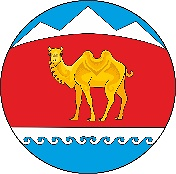 МУНИЦИПАЛ ТÖЗÖЛМÖКАЗАХСКОЕ СЕЛЬСКОЕ ПОСЕЛЕНИЕКОШ – АГАЧСКОГО РАЙОНААЛТАЙ РЕСПУБЛИКА649785 Жана-Аул  j.Абая  ором, 9ЧЛЕНЫ КОМИССИИЧЛЕНЫ КОМИССИИИмангажинов Уалихан КуатпековичГлава МО «Казахское сельское поселение»Нуралинов Маралбек АкжайыковичСпециалист по благоустройству МО «Казахское сельское поселение»По согласованиюСотрудник ОМВД России по Кош-Агачскому району(участковый уполномоченный с.Жана-Аул)